Управление образования администрации Старооскольского городского округа Белгородской области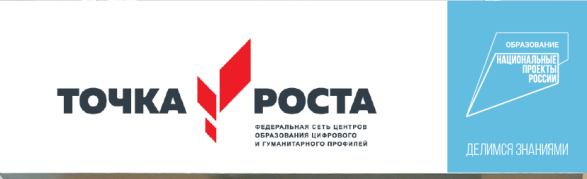 Муниципальное бюджетное общеобразовательное учреждение«Образовательный комплекс «Озёрки имени М.И. Бесхмельницына»(МБОУ «ОК «Озёрки» имени М.И. Бесхмельницына»)ПРИЛОЖЕНИЕк основной образовательной программе основного общего образованияДОПОЛНИТЕЛЬНАЯ ОБЩЕОБРАЗОВАТЕЛЬНАЯ (ОБЩЕРАЗВИВАЮЩАЯ)  ПРОГРАММА ТЕХНИЧЕСКОЙ НАПРАВЛЕННОСТИ«Разработка приложений виртуальной и дополненной реальности»Уровень программы: базовыйСрок реализации программы: 1 год Общее количество часов: 34 часаВозраст учащихся: 11-13 летВид программы: авторскаяАвтор-составитель: Выходцева Татьяна Владимировна, учитель английского языка и информатикис. ОзёркиСтарооскольский городской округ2022г.Раздел 1 «КОМПЛЕКС ОСНОВНЫХ ХАРАКТЕРИСТИК ОБРАЗОВАНИЯ: ОБЪЕМ, СОДЕРЖАНИЕ, ПЛАНИРУЕМЫЕ РЕЗУЛЬТАТЫ» ПОЯСНИТЕЛЬНАЯ ЗАПИСКАНаправленность программы: техническая.В ходе практических занятий по программе вводного модуля дети познакомятся с виртуальной, дополненной и смешанной реальностями, поймут их особенности и возможности, выявят возможные способы применения, а также определят наиболее интересные направления для дальнейшего углубления.Актуальность данной программы виртуальная и дополненная реальности — особые технологические направления, тесно связанные с другими. Эти технологии включены в список ключевых и оказывают существенное влияние на развитие рынков. Практически для каждой перспективной позиции будущего крайне полезны будут знания из области 3D-моделирования, основ программирования, компьютерного зрения и т. п. Согласно многочисленным исследованиям, VR/AR-рынок развивается по экспоненте — соответственно, ему необходимы компетентные специалисты. Кроме этого отличительной особенностью данной программы  является то, что через знакомство с технологиями создания собственных устройств и разработки приложений будут развиваться исследовательские, инженерные и проектные компетенции. Новизна программы заключается в том, что она впервые разработана для данного образовательного учреждения.Программа рассчитана на обучающихся 11-13 лет. В объединение по интересам принимаются все желающие без специального отбора. Количество человек в группе – 15.Данный курс рассчитан на 34 часа в год, по 1 часу в неделю. Длительность занятий – 45 минут. Процесс обучения осуществляется по учебно-тематическому плану,  определяющему количество и содержание образовательной деятельности в месяц (3-4 занятия),  по разработанным сюжетам.Форма обученияФорма обучения – очная.Формы организации деятельности учащихся:- индивидуально-групповая;- индивидуальная;- групповая.Режим занятий: 34 часа в год, 1 час в неделю, по 1 часу в день продолжительностью 45 минут каждое занятие.Программа реализуется с использованием оборудования центра образования цифрового и гуманитарного профилей «Точка роста».ЦЕЛЬ И ЗАДАЧИ ПРОГРАММЫЦель – создание условий для выявления и развития творческих способностей обучаемых, формирование уникальных компетенций по работе с VR/AR-технологиями и их применение в работе над проектами.Задачи:Образовательные:объяснить базовые понятия сферы разработки приложений виртуальной и дополненной реальности: ключевые особенности технологий и их различия между собой, панорамное фото и видео, трекинг реальных объектов, интерфейс, полигональное моделирование;сформировать базовые навыки работы в программах для разработки приложений с виртуальной и дополненной реальностью;сформировать базовые навыки работы в программах для трёхмерного моделирования;научить использовать и адаптировать трёхмерные модели, находящиеся в открытом доступе, для задач кейса; сформировать базовые навыки работы в программах для разработки графических интерфейсов;привить навыки проектной деятельности, в том числе использование инструментов планирования.Развивающие: формировать 4K-компетенции (критическое мышление, креативное мышление, коммуникация, кооперация);способствовать расширению словарного запаса;способствовать развитию памяти, внимания, технического мышления, изобретательности;способствовать развитию алгоритмического мышления;способствовать формированию интереса к техническим знаниям;способствовать формированию умения практического применения полученных знаний;сформировать умение формулировать, аргументировать и отстаивать своё мнение;сформировать умение выступать публично с докладами, презентациями.Воспитательные:воспитывать аккуратность и дисциплинированность при выполнении работы;способствовать формированию положительной мотивации к трудовой деятельности;способствовать формированию опыта совместного и индивидуального творчества при выполнении командных заданий;воспитывать трудолюбие, уважение к труду;формировать чувство коллективизма и взаимопомощи;воспитывать чувство патриотизма, гражданственности, гордости за достижения отечественной ИТ-отрасли.1.3. СОДЕРЖАНИЕ ПРОГРАММЫ1. Проектируем идеальное VR-устройствоРазрабатываем VR/AR-приложенияТема 1. Вводная интерактивная лекция по технологиям дополненной и смешанной реальности Теоретическая часть: познакомиться с понятиями дополненной и смешанной реальности, определить ее основные отличия от виртуальнойТема 2. Тестирование существующих AR-приложений, определение принципов работы технологииПрактическая работа: тестируем существующие AR-приложения, обсуждаем принципы работы технологииТема 3. Выявление проблемной ситуации, в которой помогло бы VR/AR-приложение, используя методы дизайн-мышленияТеоретическая часть: последовательно изучаем возможности инструментария дополненной реальности; понимаем, как работают увиденные ранее примеры.Практическая работа: создаем необходимые графические материалы, ищем или создаем требующийся «дополненный» контент: 3D-модели, аудио, видео, фотографии, текста и др.; разрабатываем приложениеТема 4. Анализ и оценка существующих решений проблемы. Генерация собственных идей. Разработка сценария приложенияПрактическая работа: проведение анализа работы, нахождение решения проблемыТема 5. Разработка сценария приложения: механика взаимодействия, функционал, примерный вид интерфейсаТеоретическая часть: знакомство с механикой взаимодействия, функционалом, примерным видом интерфейсаПрактическая работа: разрабатываем сценарий приложенияТема 6. Мини-презентации идей и их доработка по обратной связиПрактическая работа: демонстрируем свое приложение, обсуждаем, задаем вопросы. Вносим доработки по необходимостиТема 7. Последовательное изучение возможностей среды разработки VR/AR-приложенийТеоретическая часть: изучение возможностей среды разработки VR/AR-приложенийПрактическая работа: анализируем принципы работы, определяем их возможности и выбираем тему следующего полезного приложенияТема 8. Разработка VR/AR-приложения в соответствии со сценариемПрактическая работа: работаем в инструментарии, создаем необходимые графические материалы, ищем или создаем требующийся «дополненный» контент: 3D-модели, аудио, видео, фотографии, текста и др.; разрабатываем приложениеТема 9. Сбор обратной связи от потенциальных пользователей приложенияПрактическая работа: работаем в инструментарии, создаем необходимые графические материалы, ищем или создаем требующийся «дополненный» контент: 3D-модели, аудио, видео, фотографии, текста и др.; разрабатываем приложениеТема 10. Доработка приложения, учитывая обратную связь пользователяПрактическая работа: дорабатываем приложениеТема 11. Выявление ключевых требований к разработке GUI —графических интерфейсов приложенийПрактическая работа: работа с графическим приложениемТема 12. Разработка интерфейса приложения — дизайна и структурыПрактическая работа: разрабатываем интерфейс приложенияТема 13. Подготовка графических материалов для презентации проекта (фото, видео, инфографика). Освоение навыков вёрстки презентацииПрактическая работа: осваиваем навыки вёрстки презентацииТема 14. Представление проектов перед другими обучающимися. Публичная презентация и защита проектовПрактическая работа: демонстрируем свои разработки, обсуждаем, задаем вопросы. Вносим доработки по необходимостиФормы подведения итогов: защита проектаПЛАНИРУЕМЫЕ РЕЗУЛЬТАТЫПредметные результаты: к концу обучения учащиеся должны знать:ключевые особенности технологий виртуальной и дополненной реальности;принципы работы приложений с виртуальной и дополненной реальностью;перечень современных устройств, используемых для работы с технологиями, и их предназначение;основной функционал программ для трёхмерного моделирования;принципы и способы разработки приложений с виртуальной и дополненной реальностью;основной функционал программных сред для разработки приложений с виртуальной и дополненной реальностью;особенности разработки графических интерфейсов.уметь:настраивать и запускать шлем виртуальной реальности;устанавливать и тестировать приложения виртуальной реальности;самостоятельно собирать очки виртуальной реальности;формулировать задачу на проектирование исходя из выявленной проблемы;уметь пользоваться различными методами генерации идей;выполнять примитивные операции в программах для трёхмерного моделирования;выполнять примитивные операции в программных средах для разработки приложений с виртуальной и дополненной реальностью;компилировать приложение для мобильных устройств или персональных компьютеров и размещать его для скачивания пользователями;разрабатывать графический интерфейс (UX/UI);разрабатывать все необходимые графические и видеоматериалы для презентации проекта;представлять свой проект.Метапредметными результатами программы “ Разработка приложений виртуальной и дополненной реальности” – является формирование следующих универсальных учебных действий (УУД): 1. Регулятивные УУД: умение принимать и сохранять учебную задачу;умение планировать последовательность шагов алгоритмадля достижения цели;умение ставить цель (создание творческой работы), планировать достижение этой цели;умение осуществлять итоговый и пошаговый контроль по результату;способность адекватно воспринимать оценку наставника идругих обучающихся;умение различать способ и результат действия;умение вносить коррективы в действия в случае расхождения результата решения задачи на основе её оценки и учётахарактера сделанных ошибок;умение в сотрудничестве ставить новые учебные задачи;способность проявлять познавательную инициативу в учебном сотрудничестве;умение осваивать способы решения проблем творческогохарактера в жизненных ситуациях;умение оценивать получающийся творческий продукт и соотносить его с изначальным замыслом, выполнять по необходимости коррекции либо продукта, либо замысла.2. Познавательные УУД: умение осуществлять поиск информации в индивидуальных информационных архивах обучающегося, информационно среде образовательного учреждения, федеральных хранилищах информационных образовательных ресурсов;умение использовать средства информационных и коммуникационных технологий для решения коммуникативных, познавательных и творческих задач;умение ориентироваться в разнообразии способов решения задач;умение осуществлять анализ объектов с выделением существенных и несущественных признаков;умение проводить сравнение, классификацию по заданным критериям;умение строить логические рассуждения в форме связи простых суждений об объекте;умение устанавливать аналогии, причинно-следственные связи;умение моделировать, преобразовывать объект из чувственной формы в модель, где выделены существенные характеристики объекта (пространственно-графическая или знаково-символическая);умение синтезировать, составлять целое из частей, в том числе самостоятельно достраивать с восполнением недостающих компонентов3. Коммуникативные УУД: умение аргументировать свою точку зрения на выбор оснований и критериев при выделении признаков, сравнении и классификации объектов;умение выслушивать собеседника и вести диалог;способность признавать возможность существования различных точек зрения и право каждого иметь свою;умение планировать учебное сотрудничество с наставником и другими обучающимися: определять цели, функции участников, способы взаимодействия;умение осуществлять постановку вопросов: инициативное сотрудничество в поиске и сборе информации;умение разрешать конфликты: выявление, идентификацияпроблемы, поиск и оценка альтернативных способов разрешения конфликта, принятие решения и его реализация;умение с достаточной полнотой и точностью выражать свои мысли в соответствии с задачами и условиями коммуникации;владение монологической и диалогической формами речи.Личностными результатами программы “Разработка приложений виртуальной и дополненной реальности” является формирование следующих умений: критическое отношение к информации и избирательность её восприятия;осмысление мотивов своих действий при выполнении заданий;развитие любознательности, сообразительности при выполнении разнообразных заданий проблемного и эвристического характера;развитие внимательности, настойчивости, целеустремлённости, умения преодолевать трудности;развитие самостоятельности суждений, независимости и нестандартности мышления;освоение социальных норм, правил поведения, ролей и форм социальной жизни в группах и сообществах;формирование коммуникативной компетентности в общении и сотрудничестве с другими обучающимися.УЧЕБНО-ТЕМАТИЧЕСКИЙ ПЛАНРАЗДЕЛ №2 «КОМПЛЕКС ОРГАНИЗАЦИОННО-ПЕДАГОГИЧЕСКИХ УСЛОВИЙ, ВКЛЮЧАЮЩИЙ ФОРМЫ АТТЕСТАЦИИ»2.1. КАЛЕНДАРНЫЙ УЧЕБНЫЙ ГРАФИК2.2. УСЛОВИЯ РЕАЛИЗАЦИИ ПРОГРАММЫ2.2.1. Материально-техническое обеспечениеДля проведения практических занятий по дополнительной общеразвивающей программе «Разработка приложений виртуальной и дополненной реальности» используется:Учебный кабинет, холл. Рабочее место обучающегося: ноутбук: производительность процессора (по тесту PassMark— CPU BenchMark http://www.cpubenchmark.net/): не менее 2000 единиц; объём оперативной памяти: не менее 4 Гб; объём накопителя SSD/еММС: не менее 128 Гб (или соответствующий по характеристикам персональный компьютер с монитором, клавиатурой и колонками); мышь. (Точка роста)Рабочее место наставника: ноутбук: процессор Intel Core i5-4590/AMD FX 8350 — аналогичная или более новая модель, графический процессор NVIDIA GeForce GTX 970, AMD Radeon R9 290 — аналогичная или более новая модель, объём оперативной памяти: не менее 4 Гб, видеовыход HDMI 1.4, DisplayPort 1.2 или более новая модель (или соответствующий по характеристикам персональный компьютер с монитором, клавиатурой и колонками); (Точка роста)шлем виртуальной реальности— 1 шт.; (Точка роста)личные мобильные устройства обучающихся и/или наставника с операционной системой Android;презентационное оборудование с возможностью подключения к компьютеру — 1 комплект;флипчарт с комплектом листов/маркерная доска, соответствующий набор письменных принадлежностей — 1 шт.;единая сеть Wi-Fi.Программное обеспечение:офисное программное обеспечение;программное обеспечение для трёхмерного моделирования (Autodesk Fusion 360; Autodesk 3ds Max/Blender 3D/Maya);программная среда для разработки приложений с виртуальной и дополненной реальностью (Unity 3D/Unreal Engine);графический редактор на выбор наставника.2.2.2. Кадровое обеспечениеПедагог дополнительного образования, имеющий  соответствующую квалификацию. Основные обязанности педагога дополнительного образования:комплектует состав обучающихся детского объединения и принимает меры по его сохранению в течении срока обучения;осуществляет реализацию дополнительной образовательной программы;обеспечивает педагогически обоснованный выбор форм, средств и методов работы (обучения), исходя из психофизической целесообразности;обеспечивает соблюдение прав и свобод обучающихся;составляет планы и программы занятий, обеспечивает их выполнение; ведет установленную документацию и отчетность;выявляет творческие способности обучающихся, способствует их развитию, формированию устойчивых профессиональных интересов и склонностей;поддерживает одаренных и талантливых обучающихся, в том числе детей с ограниченными возможностями здоровья;оказывает в пределах своей компетенции консультативную помощь родителям (лицам, их заменяющим), а также другим педагогическим работникам образовательного учреждения;выполняет правила и нормы охраны труда, техники безопасности и противопожарной защиты, обеспечивает охрану жизни и здоровья обучающихся в период образовательного процесса;проводит инструктаж обучающихся по безопасности труда на учебных занятиях.2.3. ФОРМЫ АТТЕСТАЦИИВ конце I, II, III триместра проводится промежуточная аттестация, в конце учебного года - итоговая аттестация. Промежуточная аттестация – форма оценки степени и уровня освоения детьми дополнительной общеобразовательной программы по триместрам.Итоговая аттестация – форма оценки степени и уровня освоения детьми дополнительной общеобразовательной программы.2.4. ОЦЕНОЧНЫЕ МАТЕРИАЛЫФорма подведения промежуточной аттестации – защита проектов. Критериями оценки результативности обучения являются уровень теоретической и практической подготовки учащихся (приложение 1).Форма подведения итоговой аттестации – защита итогового проекта. Критериями оценки результативности обучения являются:Способность к самостоятельному приобретению знаний и решению проблем, проявляющаяся в умении поставить проблему и выбрать адекватные способы её решения. Сформированность предметных знаний и способов действий, проявляющаяся в умении раскрыть содержание работы. Сформированность регулятивных действий, проявляющаяся в умении самостоятельно планировать и управлять своей познавательной деятельностью во времени, использовать ресурсные возможности для достижения целей. Сформированность коммуникативных действий, проявляющаяся в умении ясно изложить и оформить выполненную работу, представить её результаты, аргументированно ответить на вопросы. 2.5. МЕТОДИЧЕСКИЕ МАТЕРИАЛЫФормы проведения занятий:Практическое занятие;экскурсия;Workshop (рабочая мастерская — групповая работа, где все участники активны и самостоятельны);консультация;выставка.При организации учебных занятий используются следующие методы обучения: По внешним признакам деятельности педагога и учащихся: Словесный - беседа, лекция, обсуждение, рассказ, анализ. Наглядный - показ педагогом моделей VR-гарнитуры, просмотр презентации.Практический – проектирование, тестирование, анализ, моделирование.По степени активности познавательной деятельности учащихся:Объяснительно-иллюстративные - учащиеся воспринимают и усваивают готовую информацию. Репродуктивный – учащиеся воспроизводят полученные знания и освоенные способы деятельности, это обучающиеся смогут собрать собственную модель VR-гарнитуры: спроектировать, смоделировать, вырезать/распечатать на 3D-принтере нужные элементы, а затем протестировать самостоятельно разработанное устройство.Исследовательский – овладение учащимися методами научного познания, самостоятельной творческой работы это – исследовать существующие модели устройств виртуальной реальности.По логичности подхода: Аналитический – анализ и оценка существующих решений проблем. Генерация собственных идей.По критерию степени самостоятельности и творчества в деятельности учащихся: Частично-поисковый – учащиеся участвуют в коллективном поиске, в процессе решения творческих задач, разборе устройств.2.6. СПИСОК ЛИТЕРАТУРЫПриложение 1Возможные проектыПанорамные видео о ключевых достопримечательностях города → создание единого портала виртуальных «путешествий» по России. Просмотр результатов в собственных VR-устройствах Разработка образовательных квестов для музеев, зоопарков и др. Создание образовательных VR/AR-игр Разработка AR-инструктора для хайтека и других квантумовРАССМОТРЕНАна заседании методического объединения учителей физико-математического цикла(Протокол от 31.08.2022. № 1)РАССМОТРЕНАна заседании педагогического совета(Протокол от 31.08.2022. № 1)УТВЕРЖДЕНАприказом директора школы
от 31.08.2022. № 171Тема 1. Знакомство. Техника безопасности. Вводное занятие («Создавай миры»).Теоретическая часть: знакомство с основными понятиями, изучение правил техники безопасностиТема 2. Введение в технологии виртуальной и дополненной реальности. Знакомство с VR-технологиямиПрактическая работа: просмотр видео и  презентации о технологиях виртуальной и дополненной реальностиТема 3. Тестирование устройства, установка приложений, анализ принципов работы, выявление ключевых характеристик.Практическая работа: тестируем существующие VR-устройства, устанавливаем приложения, анализируем принципы работы, выявляем ключевые характеристикиТема 4. Выявление принципов работы шлема виртуальной реальности, поиск, анализ и структурирование информации о других VR-устройствахПрактическая работа: тестируем шлем и контроллеры Oculus Touch, HTC Vive, Leap Motion. Выявляем их принципы работы, ищем другие способы взаимодействия с виртуальной реальностью в интернете  Тема 5. Выбор материала и конструкции для собственной гарнитуры, подготовка к сборке устройстваТеоретическая часть: знакомство с конструкциями и материалами гарнитурыПрактическая работа: выбираем подходящий материал и конструкцию для собственной гарнитуры, обосновываемТема 6. Сборка собственной гарнитуры, вырезание необходимых деталей, дизайн устройстваПрактическая работа: собираем собственную гарнитуру, вырезаем необходимые детали в хайтеке, распечатываем на 3D-принтере и др.Тема 7. Тестирование и доработка прототипаПрактическая работа: тестирование устройства, доработка прототипа устройстваТема 8. Работа с картой пользовательского опыта: выявление проблем, с которыми можно столкнуться при использовании VR. Фокусировка на одной из нихТеоретическая часть: изучаем этапы создания прототипа детали механизма, устройство 3D-принтера и принцип его работыТема 9. Анализ и оценка существующих решений проблемы. Инфографика по решениямПрактическая работа: проведение анализа работы, нахождение решения проблемыТема 10. Генерация идей для решения этих проблем. Описание нескольких идей, экспресс-эскизы. Мини-презентации идей и выбор лучших в проработкуПрактическая работа: составление экспресс-эскизов, мини-презентация идейТема 11. Изучение понятия «перспектива», окружности в перспективе, штриховки, светотени, падающей тениТеоретическая часть: Изучение понятия «перспектива», окружности в перспективе, штриховки, светотени, падающей тениПрактическая работа: отработка понятий «перспектива», окружности в перспективе, штриховки, светотени, падающей тени в графическом редакторе Тема 12. Изучение светотени и падающей тени на примере фигур. Построение быстрого эскиза фигуры в перспективе, передача объёма с помощью карандаша. Техника рисования маркерамиПрактическая работа: изучаем светотени и падающей тени на примере фигур. Строим быстрый эскиз фигуры в перспективе, передача объёма с помощью карандашаТема 13. Освоение навыков работы в ПО для трёхмерного проектирования (на выбор —Rhinoceros 3D, Autodesk Fusion 360)Теоретическая часть: изучение основ работы с ПО для трехмерного проектированияПрактическая работа: редактируем получившуюся модель, создаем дополнительные элементы конструкцииТема 14. 3D-моделирование разрабатываемого устройстваПрактическая работа: редактируем получившуюся модель, создаем дополнительные элементы конструкции, распечатываем на 3D-принтере необходимые детали в хайтеке, собираем собственную гарнитуруТема 15. Фотореалистичная визуализация 3D-модели. Рендер (KeyShot, Autodesk Vred)Практическая работа: выполнение работы в графическом редакторе Тема 16. Подготовка графических материалов для презентации проекта (фото, видео, инфографика). Освоение навыков вёрстки презентацииПрактическая работа: подготавливаем графические материалы для презентации проектаТема 17. Представление проектов перед другими обучающимися. Публичная презентация и защита проектовПрактическая работа: демонстрируем свои разработки, обсуждаем, задаем вопросы. Вносим доработки по необходимостиФормы подведения итогов: защита проекта№п/пНаименование раздела и темКоличество часовИз нихИз нихФормы аттестации/контроля№п/пНаименование раздела и темКоличество часовтеорияпрактикаФормы аттестации/контроляКейс 1. Проектируем идеальное VR-устройствоКейс 1. Проектируем идеальное VR-устройствоКейс 1. Проектируем идеальное VR-устройствоКейс 1. Проектируем идеальное VR-устройствоЗащита проекта1.Знакомство. Техника безопасности. Вводное занятие («Создавай миры»)11Защита проекта2.Введение в технологии виртуальной и дополненной реальности. Знакомство с VR-технологиями1-1Защита проекта3.Тестирование устройства, установка приложений, анализ принципов работы, выявление ключевых характеристик1-1Защита проекта4.Выявление принципов работы шлема виртуальной реальности, поиск, анализ и структурирование информации о других VR-устройствах1-1Защита проекта5.Выбор материала и конструкции для собственной гарнитуры, подготовка к сборке устройства1-1Защита проекта6.Сборка собственной гарнитуры, вырезание необходимых деталей, дизайн устройства1-1Защита проекта7.Тестирование и доработка прототипа1-1Защита проекта8.Работа с картой пользовательского опыта: выявление проблем, с которыми можно столкнуться при использовании VR. Фокусировка на одной из них11-Защита проекта9.Анализ и оценка существующих решений проблемы. Инфографика по решениям1-1Защита проекта10.Генерация идей для решения этих проблем. Описание нескольких идей, экспресс-эскизы. Мини-презентации идей и выбор лучших в проработку1-1Защита проекта11.Изучение понятия «перспектива», окружности в перспективе, штриховки, светотени,падающей тени11-Защита проекта12.Изучение светотени и падающей тени на примере фигур. Построение быстрого эскиза фигуры в перспективе, передача объёма с помощью карандаша. Техника рисования маркерами1-1Защита проекта13.Освоение навыков работы в ПО для трёхмерного проектирования (на выбор —Rhinoceros 3D, Autodesk Fusion 360)1-1Защита проекта14.3D-моделирование разрабатываемого устройства1-1Защита проекта15.Фотореалистичная визуализация 3D-модели. Рендер (KeyShot, Autodesk Vred)1-1Защита проекта16.Подготовка графических материалов для презентации проекта (фото, видео, инфографика). Освоение навыков вёрстки презентации1-1Защита проекта17.Представление проектов перед другими обучающимися. Публичная презентация и защита проектов1-1Защита проектаII.Кейс 2. Разрабатываем VR/AR-приложенияКейс 2. Разрабатываем VR/AR-приложенияКейс 2. Разрабатываем VR/AR-приложенияКейс 2. Разрабатываем VR/AR-приложенияЗащита проекта18.Вводная интерактивная лекция по технологиям дополненной и смешанной реальности11Защита проекта19.Тестирование существующих AR-приложений, определение принципов работы технологии11Защита проекта20.Выявление проблемной ситуации, в которой помогло бы VR/AR-приложение, используя методы дизайн-мышления11-Защита проекта21.Анализ и оценка существующих решений проблемы. Генерация собственных идей. Разработка сценария приложения1-1Защита проекта22.Разработка сценария приложения: механика взаимодействия, функционал, примерный вид интерфейса1-1Защита проекта23.Мини-презентации идей и их доработка по обратной связи1-1Защита проекта24.Последовательное изучение возможностей среды разработки VR/AR-приложений1-1Защита проекта25.Разработка VR/AR-приложения в соответствии со сценарием1-1Защита проекта26.Сбор обратной связи от потенциальных пользователей приложения1-1Защита проекта27-28.Доработка приложения, учитывая обратную связь пользователя2-2Защита проекта29.Выявление ключевых требований к разработке GUI —графических интерфейсов приложений11Защита проекта30-31.Разработка интерфейса приложения —дизайна и структуры2-2Защита проекта32-33.Подготовка графических материалов для презентации проекта (фото, видео, инфографика). Освоение навыков вёрстки презентации2-2Защита проекта34.Представление проектов перед другими обучающимися. Публичная презентация и защита проектов1-1Защита проектаИтого часов34529Календарный учебный графикКалендарный учебный графикКалендарный учебный графикКалендарный учебный графикНачало учебного годаНачало учебного года1 сентября1 сентябряОкончание учебного годаОкончание учебного года25 мая25 маяКоличество учебных недельКоличество учебных недель34 недели34 неделиОсенние каникулыоктябрьские10.10.2022-16.10.20227 днейОсенние каникулыноябрьские21.11.2022-27.11.20227 днейЗимние каникулыянварские31.12.2023-08.01.20239 днейЗимние каникулыфевральские20.02.2023-26.02.20237 днейВесенние каникулыапрельские10.04.2023-16.04.20237 днейЛетние каникулыЛетние каникулы26.05.2023-31.08.2023Сроки контрольных процедурпромежуточныйВ конце I,II,III триместраВ конце I,II,III триместраСроки контрольных процедуритоговыйВ конце учебного годаВ конце учебного годаПодведение итогов реализации программыПодведение итогов реализации программыПодведение итогов реализации программыВид контроляПромежуточныйИтоговыйДата контроляв конце II,III триместрав конце учебного годаФорма контролязащита проектазащита итогового проекта